The Book of Hope https://literacytrust.org.uk/family-zone/9-12/book-hopes/ EYFS IdeasIllustration: The World Through a Window by Lauren Child pg xviDiscuss: What can the girl see from her window? What did you see out of your window? Create a display of photos of what happened in school and at home during lockdown (Also links to Balcony Picnic)Create view from your window picture A Way to the stars p.22Using cut out stars, get the children to write or tell you there hopes/dreams, what would they wish for. Display stars hanging from the ceiling. Could be made into a dark/quiet area for people to go if they need time alone- A space for reflectionTeam building / Problem Solving – How do we get to the stars / get the star that’s stuck on the canopy? (links to How to Catch a star by Oliver Jeffers) Say Something Nice pg 36Send a kindness postcard / Thank you cards to the community (doctors, local hospital, police, shops etc)Make kindness pebbles, hide within our communityMake posters / Banners to hang within the community. Decorate the playground with kind things to say. Have a kindness chair, spot or corner, (a bit like a friendship bench) where children can sit if they are feeling down, need a friend. It lets others know to go and say or do something kind to make them feel better. Message Centre/ Post Office: Send a message to a friend in class, to help re-kindle friendships after the break. This could be done verbally or by writing them down depending on the age and capability of the child. It could be recorded on a smiley face or a rainbowMake a message for a family member who has helped you through lockdown Make a class kindness jar – full of kindness and positive affirmation, so children can pull a message out and read it when they are feeling wobbly. Or one for the whole class each day. 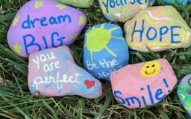 Balcony picnic p.47Suggestion box- children say things they would like to do together; could be things they have already do at home like the picnic but would be good to do with friends. Pick a suggestion at random to do in class.Discuss with the children what they have been doing at home. Their experiences are going to be so different; we will have to be very sensitive See if the children can tell you something that they enjoyed about being at home and now something they enjoy about being back at school. Chosen enjoy rather than miss to be positive!  Share a happy memory.  (Also relevant to Me and Greatest Gift)Talk about families – what makes our families special to us, what we like to do with each member of our family. See and respect the similarities and differences between all our families. Illustration: Beastie Besties pg 87Celebrate the friends we have missed: Paper dolls, portraits of our friends, dough and loose parts models of our friends. What are we looking forward to doing together now/when we are back together (*links to Balcony picnic activities)Illustration: To plant a flower pg 106 / Where ever a flower blooms pg 117Garden! Revamp school grounds to give it a new lease of live after lockdownThe Box of Pencils pg 188Talk for writing links – Alternative fairy talesCinderella / Magic wands role play Make a wish – What do you hope to do / where do you hope to visit in the future? Draw your hopes and dreams using a box of pencils The Greatest Gift pg 253Children could bring in their favourite toy. How does it make you feel when you play with your favourite toy? Look at emotions. Do you like to share your toy? Why? Who did you play with at home? Play pass the Teddy. Pass a teddy around the circle, each child thinks of something to do with teddy that make him feel happy. E.g. cuddle teddy, kiss teddy, bounce teddy.Illustration: Lost in Music Pg 225Make a friendship / happiness / kindness play list … and enjoy! Me pg.291Did the children learn a new skill while at home? Some may have learned to write their name or how to use the toilet etc. make a celebration display. Now I can….. Make a ‘This is Me’ bag- Send a bag, like a take away bag or party favours bag home, not too small but not too big? Ask the children to place a fixed, pre-decided number of things [probably only 3 or 4] inside the bag. The items must fit completely inside the bag. The things must be special/important to the child. Instructions of what to do and why can be printed out and stapled to the front of the bag for parents/carers to read. They then bring the bag back into school and discuss [1:1, small group or large.] Get the children to think about ways they can move. Child makes a suggestion and then you could either write it down and put it in a bag or box or have a go at that movement straight away.  Encourage all the children in the group to have a go. You could mix this with some number work – if the actions are in a bag or box a child could pick an action out, another child could pick out a number eg. Jump and 7, so jump 7 times. Self portraits in a variety of mediaPositive affirmations- Why are you special?  Illustration: There’s a hero in all of us pg 297 Links to the local heroes- Thank you cards and gifts for drs, nurses, fireman, police men, shops etc (links to say something nice)What was your super hero power during lock down? The Store Full of Magical Things pg 317Work on emotions, how they feel. Emoji snap game on twinkl https://www.twinkl.co.uk/resource/t-tp-5195-all-about-me-emoji-emotions-snap-gameMake a smiley face and give them outHave a set of 3 facial expressions/feelings [happy, sad, scared] different people might decide on different emotions. Possibly faces on the end of a lolly stick?  Give each child a set. Tell a scenario and ask them to show the picture of how that would make them feel. You could possibly start with using a soft toy and the child having to decide how they think the toy would feel. This might make it feel less threatening to the children but still allow the teachers to see how the children are feeling. 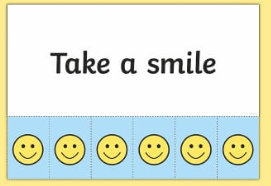 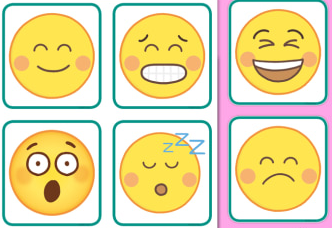 Tree Of Hope •	Paint rainbows and write messages of hope/thanks to be displayed